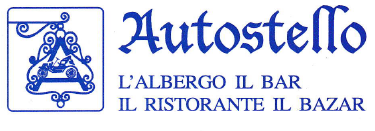 Spett.le Dirigente scolasticop.c. Funzione strumentaleCoordinatori dei consigli di classeOggetto: Pranzo alunni e docentiEgregio Dirigente scolasticoCon la presente vorremmo sottoporre la ns. proposta per il pranzo degli alunni e insegnanti nel ns. ristorante, qualora la scuola scegliesse le Grotte di Castellana come meta per il viaggio di istruzione, dato che l’ingresso delle grotte è a due passi.Infatti il ns. ristorante si trova a 20 metri dall’ingresso delle grotte e può ospitare circa 200 alunni.Il menu che offriamo ad un prezzo fisso di € 13,00 è il seguente:Orecchiette o sedanini al pomodoro frescoCotoletta di pollo alla milanese con patatine frittegelatoacqua e bibiteSoddisfiamo menu per celiaci. Per i docenti proponiamo bruschette, olive e scelte di primi e secondi piatti.Sono previste gratuità ogni 20 partecipanti a cadere ai docenti.Restiamo a sua completa disposizione per qualsiasi chiarimento e auspicando una Sua adesione, porgiamo i nostri più cordiali saluti.Contatti:Antenucci Duilio cell. 339 7253064Prenotazione tramite fax 080 4965916